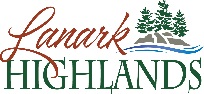 Township of Lanark Highlands – Municipal Household Hazardous Waste SiteDate:_______________________Name:______________________________________________Address:_____________________________________________Municipality: (Please Check)Lanark Highlands □		Tay Valley □Product (s)QuantityVolume/Weight